Data Analysis Problemby Marianna Pap and József Szeberényito accompanyThe Cell: A Molecular Approach, Eighth EditionGeoffrey M. Cooper16.1 The Pericellular Coat of ChondrocytesThis Data Analysis Problem is also found on page 560 of the textbook.Source: 	Zaidel-Bar, R., M. Cohen, L. Addadi, B. Geiger. 2004. Hierarchical assembly of cell-matrix adhesion complexes. Biochem. Soc. Transactions 32: 416–420.Level of difficulty: LowCorresponding chapter(s) in the textbook: Chapter 16Review the following terms before working on the problem: extracellular matrix, glycosaminoglycans, uranyl acetate, scanning electron microscopyExperimentChondrocytes in suspension were either left untreated (A) or were treated with hyaluronidase (B). The cells were then fixed, treated with uranyl acetate, and analyzed by scanning electron microscopy (scale bar = 5 μm).Figure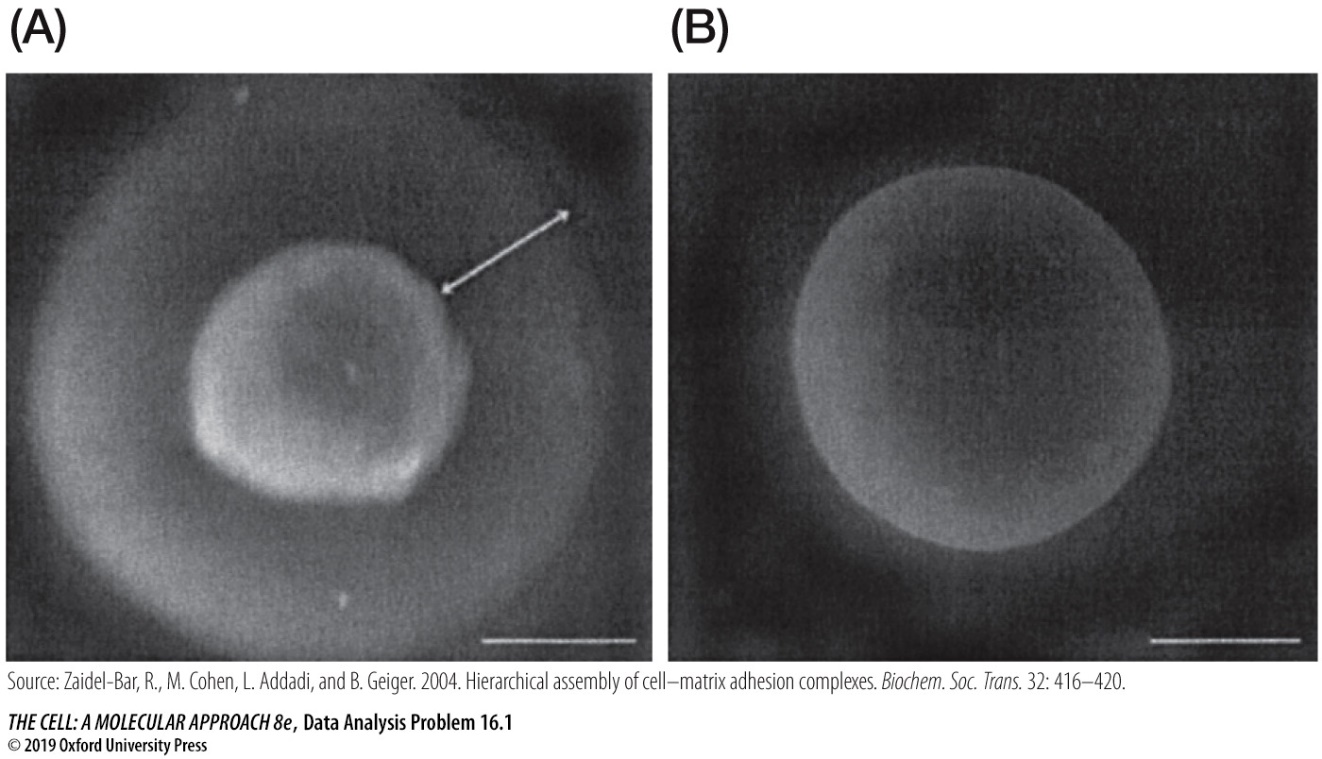 Questions1. Briefly describe scanning electron microscopy.2. What conclusion can be drawn about the chemical composition of the pericellular coat of chondrocytes (micrograph A)?3. Determine the thickness of the pericellular coat.